ОБЩАЯ ИНФОРМАЦИЯФорма проведения конференции: заочная, без указания формы проведения в сборнике статей.Рабочие языки: русский, английскийПо итогам конференции в течение 10 дней будет издан сборник статей, который размещается на сайте naukaip.ru в разделе Архив конфренций и регистрируется в Научной электронной библиотеке Elibrary.ru. Сборнику присваиваются библиотечные индексы УДК, ББK и международный стандартный книжный номер ISBN.В Elibrary.ru статьи размещаются в открытом доступе.К участию в конференции приглашаются доктора и кандидаты наук, научные работники, специалисты различных профилей и направлений, соискатели ученых степеней, преподаватели, аспиранты, магистранты, студенты.СЕКЦИИ КОНФЕРЕНЦИИСекция 01. Физико-математические наукиСекция 02. Химические наукиСекция 03. Биологические наукиСекция 04. Геолого-минералогические наукиСекция 05. Технические науки Секция 06. Сельскохозяйственные наукиСекция 07. Исторические наукиСекция 08. Экономические наукиСекция 09. Философские наукиСекция 10. Филологические наукиСекция 11. Юридические наукиСекция 12. Педагогические наукиСекция 13. Медицинские наукиСекция 14. Фармацевтические наукиСекция 15. Ветеринарные наукиСекция 16. ИскусствоведениеСекция 17. АрхитектураСекция 18. Психологические наукиСекция 19. Социологические наукиСекция 20. Политические наукиСекция 21. КультурологияСекция 22. Науки о землеТРЕБОВАНИЯ К МАТЕРИАЛАМФормат текста: Microsoft Word (*.doc, *.docx);Ориентация: книжная, альбомная ориентация запрещена;Поля (верхнее, нижнее, левое, правое): 2 см;Шрифт: Times New Roman, размер (кегль) – 14;Межстрочный интервал: полуторный; Объём статьи: не менее 5 стр.; Оригинальность текста: не менее 70%.ОФОРМЛЕНИЕ СТАТЬИРасположение и структура текста внутри статьииндекс УДК (кегль  14, выравнивание с левого края) можно найти на сайте: http://teacode.com/online/udc;название статьи на русском языке (прописные буквы, шрифт – жирный, выравнивание по центру);ФИО автора(-ов) полностью на русском языке (строчные буквы, шрифт – жирный, выравнивание по правому краю);учёная степень, учёное звание, должность (выравнивание по правому краю);место работы (учёбы) в именительном падеже (выравнивание по правому краю);ВАЖНО! Если авторы имеют одинаковый статус, общее место работы (учёбы), то оформление проводится в соответствии с Образцом оформления статьи, отделяя каждого автора запятой;аннотация на русском языке (кегль  14, не менее 30 слов, выравнивание по ширине);ключевые слова на русском языке  (кегль  14, не менее 5 слов, выравнивание по ширине);название статьи, ФИО автора(-ов) (через запятую), аннотация, ключевые слова на английском языке (оформление то же). Должность и место работы переводить не нужно. Для перевода можно воспользоваться переводчиком: https://translate.yandex.ru/  через строку – основной текст статьи (кегль  14, межстрочный интервал – 1,5, абзацный отступ – 1 см, выравнивание по ширине);список литературы: оформляется в конце статьи в порядке использования источника в тексте под названием «Список литературы». В тексте ссылки на литературу обозначаются квадратными скобками с указанием номера источника и через запятую – номера страницы: [5, с. 115]. Постраничные сноски запрещены. Рисунки: Любые графические материалы (чертеж, схема, диаграмма, рисунок) обозначаются «Рис.» и нумеруются арабскими цифрами. Обозначение – располагается под рисунком на следующей строке по центру и выделяется жирным шрифтом.Пример: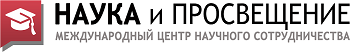 Рис. 1. Название рисункаОт текста рисунок отделяется сверху и снизу пустой строкой. На все рисунки в тексте должны быть ссылки (рис. 1).Таблицы: обозначаются словом «Таблица» и нумеруются арабскими цифрами. Обозначение и порядковый номер таблицы (без точки) выравниваются по правому краю, название таблицы – на следующей строке, по центру. Выделяются жирным шрифтом.  Пример: Таблица 1Название таблицыШрифт в таблицах и рисунках – не менее 10 пт. От текста таблица отделяется сверху и снизу пустой строкой. На все таблицы в тексте должны быть ссылки (табл. 1).Образец оформления статьи:ЗАЯВКА УЧАСТНИКАКАК СТАТЬ УЧАСТНИКОМ КОНФЕРЕНЦИИ?Отправить до 15 ноября 2018 г. (включительно) на адрес Оргкомитета: konf@naukaip.ru отдельными файлами:статью, оформленную в соответствии с требованиями;заявку (анкету), оформленную по образцу;копию квитанции (или скриншот) об оплате.Файлы необходимо назвать следующим образом:Шифр конференции, Фамилия автора, Название файлаМК-429, Иванов, ЗаявкаМК-429, Иванов, ОплатаМК-429, Иванов, СтатьяВ теме письма укажите: МК-429В течение одного рабочего дня Оргкомитет направляет автору уведомление о принятии статьи к публикации.ФИНАНСОВЫЕ УСЛОВИЯСертификат подтверждает участие в Международной научно-практической конференции. По требованию автора Сертификат может быть предоставлен в день принятия статьи к публикации.Диплом выдаётся I, II или III степени по решению редколлегии в течение 10 дней по окончанию мероприятия. В Дипломе, Сертификате указываются ФИО автора, учёная степень, учёное звание, должность, место работы (учёбы), название научной работы. Печатные экземпляры направляются в течение 10 рабочих дней после проведения мероприятия заказной бандеролью с номером отслеживания. Услуги предоставляются Почтой России.СПОСОБЫ ОПЛАТЫПростой, надёжный и предпочтительный способ перечисления – на нашем сайте в разделе Оплата-OnlineРеквизиты для оплаты через банк:Получатель: ИП Гуляев Герман ЮрьевичИНН: 583509514898ОГРНИП: 316583500060805р/с 40802810241100000495Банк получателя платежа: ПАО АКБ «АВАНГАРД»БИК 044525201к/с 30101810000000000201Назначение платежа. «За публикацию научных исследований (ФИО автора). Без НДС».Заполненную квитанцию Вы можете скачать здесьПеречислить платёж можно на банковскую карту ПАО «СБЕРБАНК» 4276 4800 1082 5795, а также с помощью систем денежных переводов Золотая Корона, Колибри, Юнистрим (получатель: Гуляев Герман Юрьевич (Gulyaev German Yurievich), РФ, г. Пенза).Публикация статей будет осуществляться только после оплаты организационного взноса. Обязательно присылайте по электронной почте скан-копию (фотографию, скриншот) документа, подтверждающего оплатуПри оплате оргвзноса Вашей организацией, мы направим Вам все необходимые бухгалтерские документы в электронном и печатном виде. Все статьи проходят рецензирование (экспертную оценку). За достоверность указанных в статье сведений юридическую и иную ответственность несут авторы. Статья публикуется в авторской редакции, поэтому она должна быть тщательно подготовлена. Статьи проходят проверку на наличие заимствований (плагиат) в системе https://www.antiplagiat.ru/. В статье должно быть не менее 70% оригинального текста. Увеличение оригинальности текста с помощью технических и иных недобросовестных методов влечет к исключению публикации.  УВАЖАЕМЫЕ КОЛЛЕГИ!С информационными сообщениями по другим конференциям, конкурсам, монографиям можно ознакомиться на нашем сайте www.naukaip.ruОРГКОМИТЕТМеждународного центра научного сотрудничества «Наука и Просвещение»+7 937 42 69 700konf@naukaip.ruIV Международная научно-практическая конференцияИННОВАЦИОННОЕ РАЗВИТИЕ НАУКИ И ОБРАЗОВАНИЯ 15 ноября 2018 г.Шифр МК-429Договор с Научной электронной библиотекойElibrary.ru №1096-04/2016K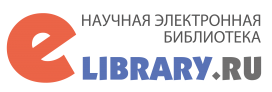 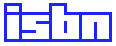 г. Пенза, РФУДК 330НАЗВАНИЕ СТАТЬИСоколовская Любовь Дмитриевна,к.э.н., доцентДружинин Николай Сергеевич,Адамкевичус Кирилл ЮрьевичСтудентыФГБОУ ВО «Самарский государственный университет»Аннотация: текст, текст, текст, текст, текст.Ключевые слова: текст, текст, текст, текст, текстTITLE OF THE ARTICLESokolowskaya Lyubov Dmitrievna, Druzhinin Nikolai Sergeevich,Adamkevichus Kirill Jur'evichAbstract: text, text, text, text, text.Key words: text, text, text, text, textТекст. Текст. Текст. Текст [1, с. 125]. Текст. Текст. Текст. Текст. Текст. Текст. Текст. Текст. Текст. Текст. Текст. Текст. Текст. Текст. Текст [2, с. 132].Список литературы1. Бузгалин А. Человек, рынок и капитал в экономике XXI века // Вопросы экономики. – 2017. – № 3. – С. 125-144.2. Зикунова И. В. Феномен предпринимательской активности в бизнес-цикле постиндустриального развития: монография. – СПб.: Издательство политехнического университета, – 2017. – 132 с.© Л.Д. Соколовская, Н.С. Дружинин, К.Ю. Адамкевичус, 2018Автор 1Автор 2ФИО автора (полностью)Статус (ученая степень,  учёное звание, должность; студент, магистрант, аспирант)Наименование места работы (учёбы)Контактный телефонE-mailНазвание статьи Номер и название секции Количество страниц (90 руб. за 1 стр.)Научный руководитель: учёная степень, ученое звание, должность, ФИОСведения о дополнительных услугах (оставить нужное)Сведения о дополнительных услугах (оставить нужное)Сведения о дополнительных услугах (оставить нужное)Сертификат (электронный – 90 руб., печатный – 190 руб.)электронный/печатныйэлектронный/печатныйДиплом (электронный – 290 руб., печатный – 390 руб.)электронный/печатныйэлектронный/печатныйБлагодарность (электронная – 90 руб., печатная – 190 руб.)электронная/печатнаяэлектронная/печатнаяПечатный сборник (1 шт. – 450 руб.)Адрес, на который высылать печатные экземпляры (с указанием индекса)Кому:Куда:Кому:Куда:Шифр конференцииАдрес для отправки материаловМК-429МК-429Шифр конференцииАдрес для отправки материаловkonf@naukaip.rukonf@naukaip.ruУслугаСтоимостьПубликация 1 стр. (не менее 5 стр.)90 руб.Электронный сборникБесплатноРазмещение статьи в Elibrary.ruБесплатноУчастие авторов до 4-х чел.БесплатноДополнительные услугиДополнительные услугиСертификат (электронный)90 руб.Сертификат (печатный)190 руб.Диплом (электронный)290 руб.Диплом (печатный)390 руб.Благодарность научн. руковод. (электронная)90 руб.Благодарность научн. руковод. (печатная)190 руб.1 экз. печатного сборника450 руб.Доставка оплаченных печатных экземпляров по РоссииБесплатноДоставка оплаченных печатных экземпляров за пределы России700 руб.